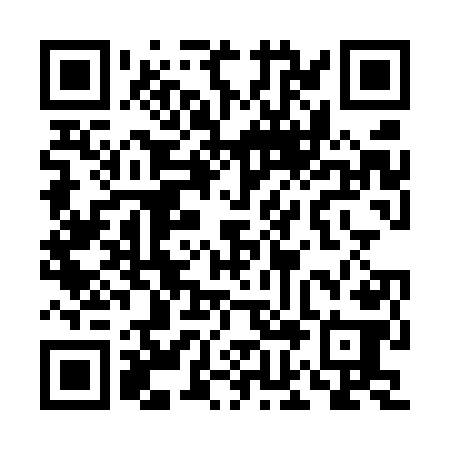 Prayer times for Vale Frechoso, PortugalMon 1 Apr 2024 - Tue 30 Apr 2024High Latitude Method: Angle Based RulePrayer Calculation Method: Muslim World LeagueAsar Calculation Method: HanafiPrayer times provided by https://www.salahtimes.comDateDayFajrSunriseDhuhrAsrMaghribIsha1Mon5:367:111:326:027:549:242Tue5:347:091:326:037:559:253Wed5:327:081:326:037:569:264Thu5:307:061:316:047:579:275Fri5:287:041:316:057:589:296Sat5:267:031:316:067:599:307Sun5:247:011:306:068:019:328Mon5:226:591:306:078:029:339Tue5:206:581:306:088:039:3410Wed5:196:561:306:088:049:3611Thu5:176:551:296:098:059:3712Fri5:156:531:296:108:069:3813Sat5:136:511:296:108:079:4014Sun5:116:501:296:118:089:4115Mon5:096:481:286:128:099:4316Tue5:076:471:286:128:109:4417Wed5:056:451:286:138:119:4618Thu5:036:441:286:148:129:4719Fri5:016:421:286:148:139:4820Sat4:596:411:276:158:159:5021Sun4:576:391:276:168:169:5122Mon4:556:381:276:168:179:5323Tue4:536:361:276:178:189:5424Wed4:516:351:276:188:199:5625Thu4:506:331:266:188:209:5726Fri4:486:321:266:198:219:5927Sat4:466:311:266:198:2210:0028Sun4:446:291:266:208:2310:0229Mon4:426:281:266:218:2410:0330Tue4:406:271:266:218:2510:05